FUNDING PROGRAMME FOR THE GRANTING OF PATENTSAPPLICATION FORMINFORMATION ABOUT THE RESEARCHER/RESEARCH TEAM MEMBER AND THE RESEARCH CENTRE/UNIVERSITY Name of the Research Centre/University where the researcher/research team conducts research:Researcher/ research team members’ details. Please copy and fill in the fields (i) and (ii) for each member of the team:Personal detailsDescription of duties and contribution to the team (up to 100 words):Company details (if applicable):Name:Legal status:Founding date:Address:Tax Identification Number:Website:INFORMATION ABOUT THE RESEARCHScientific field(s) of the research:Subject and field of the research (up to 200 words):Relevant publications (in case research result have been publicised):INFORMATION ABOUT THE INVENTIONTitle of the invention:Brief history of the research that led to the invention (up to 200 words):Describe the problem or need that the invention aims to cover as well as its significance. If possible, use figures and references (up to 300 words):Description of the invention (up to 500 words).The description must indicate: a) what does the invention aim to achieve? b) how does it work or function? c) what are its technical characteristics? Include sketches of the invention if you deem fit:Current stage of the invention (e.g. theoretical level, prototype, minimum viable product, initial commercial exploitation stage) and its commercial exploitation (up to 100 words):Have you planned or are you planning further development of the invention? If so, explain (up to 200 words):Describe the commercial exploitation prospects of the invention, referring to potential competitors within and outside Greece, and the comparative advantages of your invention (up to 300 words):Describe how you expect your granting of the patent through this Programme to affect the invention’s commercial success (up to 200 words):Please indicate the countries in which you wish your patent to be valid:Describe how you plan to commercially exploit your invention, e.g. by creating a new company or granting commercial rights to an existing company (up to 100 words):Have you filed a patent application in the past for another or a similar invention? If yes, please specify and describe the invention and the status of your application (up to 200 words):Below is Appendix 1 where you complete the business plan for the existing company or the company you plan to establish for the commercial exploitation of your research results.ANNEX 1: Business PlanTable of ContentsExecutive Summary	1Opportunity	1Expectations	1Opportunity	2Problem & Solution	2Target Market	2Competition	2Execution	3Marketing & Sales	3Operations	3Milestones & Metrics	3Company	4Overview	4Team	4Financial Plan	5Forecast	5Financing	7Executive SummaryOpportunityProblem SummaryINSTRUCTIONS: Describe very briefly why your business needs to exist. What problem do you solve for your customers?Solution SummaryINSTRUCTIONS: Briefly summarize what your company does. The executive summary should be very short and you can go into more detail later in the plan.MarketINSTRUCTIONS: Describe your target customer or market segments. Again, keep things very brief in the executive summary and add more detail later in the plan.CompetitionINSTRUCTIONS: Summarize your key competition. Who will your customers also consider?Why Us?INSTRUCTIONS: Write a brief overview of you and your team. Why are you the right people to build this business?ExpectationsForecastINSTRUCTIONS: Write a brief overview of your financial targets. How much do you plan to sell in the next year? What are your long-term sales goals?Financial Highlights by Year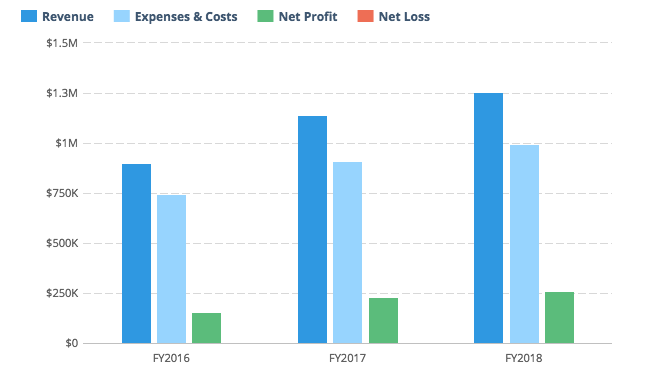 INSTRUCTIONS: Insert a chart of your key financial metrics here. Tools like LivePlan will do this for you automatically.OpportunityProblem & SolutionProblem Worth SolvingINSTRUCTIONS: Write a little more detail than you provided in the Executive Summary about the problem you are solving. What do your customers need? Do they need a better product, a cheaper product, or just a store in a better location? Describe why customers will want to buy from you.Our SolutionINSTRUCTIONS: Provide additional detail, beyond what you wrote in the Executive Summary, about your product or service. What is unique and special about your company that’s going to set it apart from the competition?Target MarketMarket Size & SegmentsINSTRUCTIONS: Describe your key customers – who they are and what their key attributes are. If your company is targeting multiple customer groups (also called ‘segments’), describe each group here. If you can, include details about how many people are in each segment and how large the total market is.CompetitionCurrent AlternativesINSTRUCTIONS: Describe your current competition. What products and services are people using instead of yours? Our AdvantagesINSTRUCTIONS: Explain why your product or service is better than the others. Also, be sure to describe any competitive advantages you may have, such as a patent or other unique component to your business.ExecutionMarketing & SalesMarketing PlanINSTRUCTIONS: Explain how you plan on getting the word out about your product to your target market(s). Will you use advertising? Perhaps you are developing a content marketing strategy. Whatever your marketing plans may be, describe them here.Sales PlanINSTRUCTIONS: If your company relies on sales people to close sales deals, you need a sales plan. Your sales plan should explain how you convert people who express interest in your product or service into paying customers. If you are opening a food truck, this section is less important and you can consider removing it. However, if you are starting a sales-heavy business like enterprise software or a car dealership, then you need to document how you will nurture leads and close deals.OperationsLocations & FacilitiesINSTRUCTIONS: Describe your company’s physical locations. This might be your office, store locations, manufacturing plants, storage facilities — whatever is relevant to your business. How much space do you have available, and how well will it meet your current and future needs?TechnologyINSTRUCTIONS: Describe any important software, hardware, or other information technology that you use now or plan to use later to operate your business. That might include a point-of-sale system to take payments, an e-commerce engine for your website, a CRM solution for managing your pipeline, marketing tools for generating leads, and so on. Equipment & ToolsINSTRUCTIONS: List any specialty equipment that you have or plan to acquire to do your work. This is an important component of the business plan for many industrial companies.Milestones & MetricsMilestonesINSTRUCTIONS: List your key milestones and the dates that you hope to accomplish them by. If you’ve already accomplished key goals for your business, list them here as evidence that your business is getting traction – in other words, it’s getting positive attention from potential customers.Key MetricsINSTRUCTIONS: Explain which performance metrics are most important for understanding how your business is doing. What does success mean for you, and how will you know it when you see it?CompanyOverviewINSTRUCTIONS: Use this area to specify who owns your company. If there are multiple owners, describe each of them and how much of an ownership stake they have. Also, identify your company’s legal structure. Is it a sole proprietorship — that is, just you working for yourself? Or a partnership, such as a limited-liability corporation (LLC) or partnership (LLP), where the profits pass through to the partners involved? Or a nonprofit organization? Or a proper S- or C-type corporation with its own tax obligations and the rest?TeamManagement TeamINSTRUCTIONS: List the members of the management team, including yourself. Describe each person’s skills and experience and what they will be doing for the company. It’s OK if you don’t have everyone for a complete management team yet. In that case, make sure to identify gaps in your team that you intend to fill over time.AdvisorsINSTRUCTIONS: Describe any mentors, investors, former professors, industry or subject-matter experts, knowledgeable friends or family members, small-business counselors, or others who can help you as a business owner.Financial PlanForecastKey AssumptionsINSTRUCTIONS: Describe how you came up with the values in your financial forecast. Did you project your revenue based on past results, market research, your best guess at how many people who visit your store and what percentage of them might buy, or some other method? What kind of growth are you assuming? What are your key hires and notable expenses? What level of profit do you expect to generate?Revenue by MonthINSTRUCTIONS: Include a chart that shows your projected revenue. A tool like LivePlan can help you create a chart like this and automatically include it in your business plan.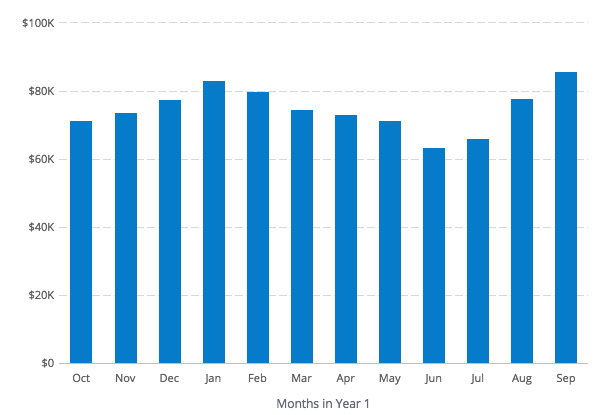 Expenses by Month	INSTRUCTIONS: Include a chart that shows your projected expenses. A tool like LivePlan can help you create a chart like this and automatically include it in your business plan.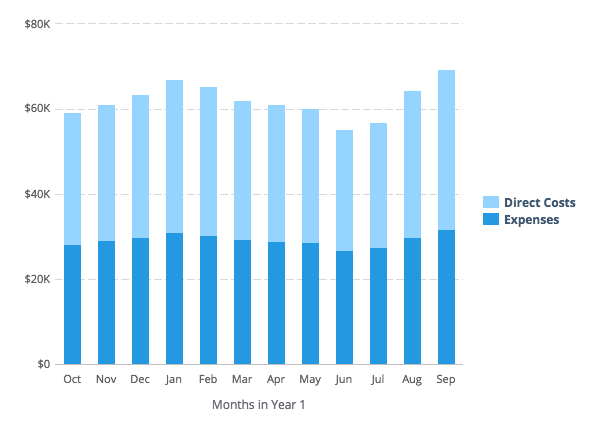 Net Profit (or Loss) by YearINSTRUCTIONS: Include a chart that shows your projected expenses. A tool like LivePlan can help you create a chart like this and automatically include it in your business plan.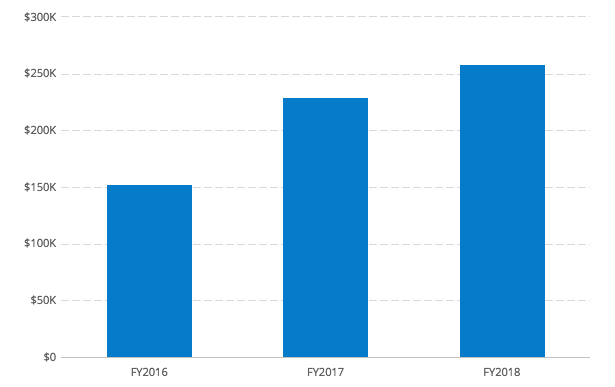 FinancingUse of FundsINSTRUCTIONS: If your forecast includes loans, investments, or other financing, use this space to explain what you plan do with that money.Sources of FundsINSTRUCTIONS: Describe your financing plans. Are you investing your own money in the business? Do you have a credit card or line of credit? What other types of funds — personal or business loans, equity investments from others, etc. — do you expect to receive and when? If you do not have the full detail of future financing worked out yet, that is understandable. Just explain what you do know and when you expect to sort out the details.Last NameFirst NameName of fatherNational Identification NumberTax Identification NumberPosition held in the organisation/teamJob titlePhoneE-mail address[Your company name here]Your taglineBusiness PlanPrepared [date]Contact InformationJane Smithjane@yourcompany.com111-222-3333www.yourcompany.com1234 Main St.Anywhere, OR 12345, USA